森 の 活 動 計 画 書 （届）　　　年　　　月　　　日国立若狭湾青少年自然の家 所長　殿利用団体名　　　　　　　　　　　　　　代表者氏名　　　　　　　　　　　　　　　下記の要領により、森の活動を行いますので届けます。なお、活動中の傷害等については、当方で責任を持ちます。記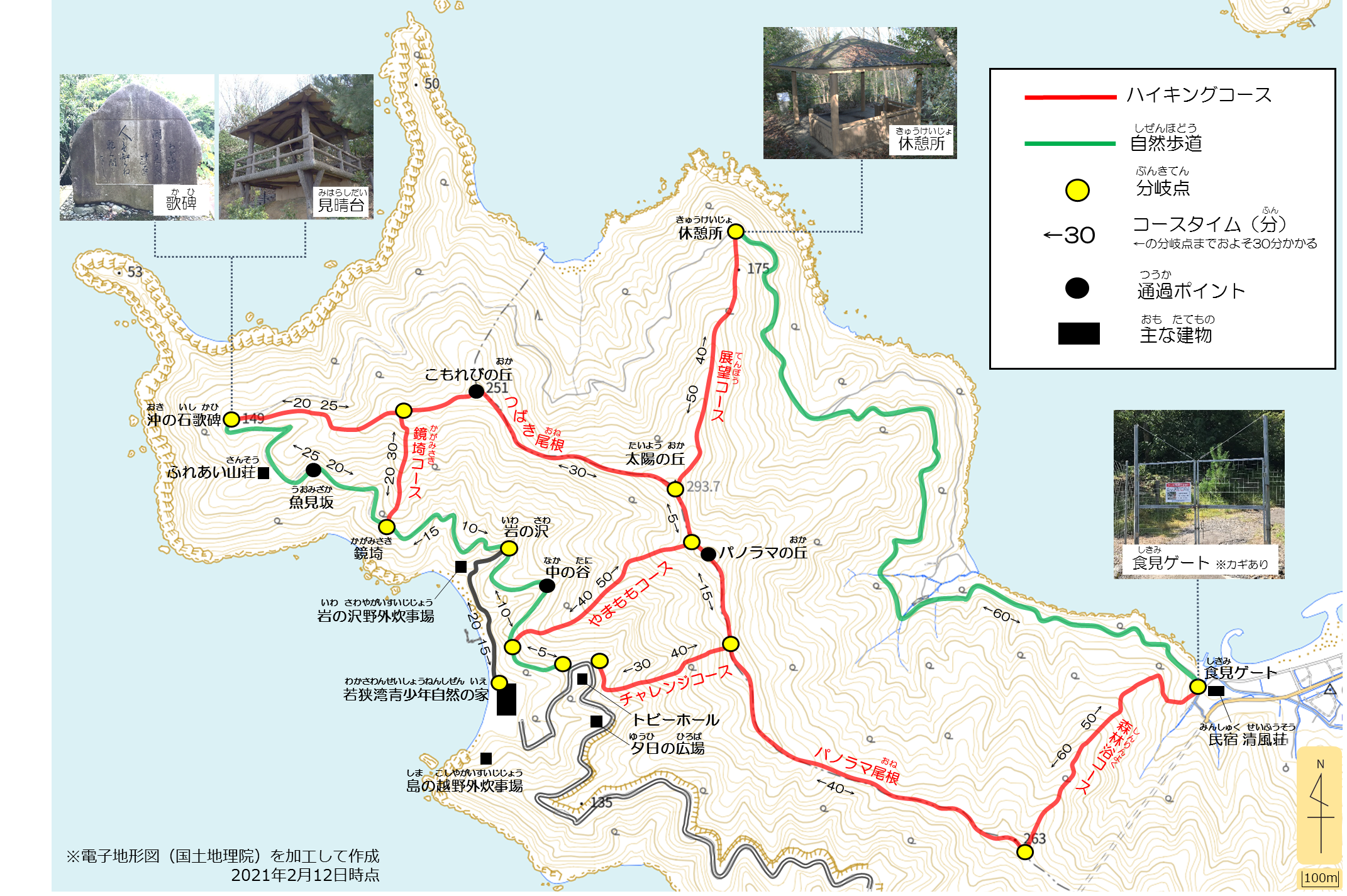 活動予定時間活動予定時間　　 　月　　日　　　 出発予定時間　　　　　　　到着予定時間　　 　月　　日　　　 出発予定時間　　　　　　　到着予定時間　　 　月　　日　　　 出発予定時間　　　　　　　到着予定時間　　 　月　　日　　　 出発予定時間　　　　　　　到着予定時間　　 　月　　日　　　 出発予定時間　　　　　　　到着予定時間　　 　月　　日　　　 出発予定時間　　　　　　　到着予定時間　　 　月　　日　　　 出発予定時間　　　　　　　到着予定時間　　 　月　　日　　　 出発予定時間　　　　　　　到着予定時間活動コース活動コース□ウォークラリー　　□トビーのわかさわん探検隊　　□リングリングゴルフ□ウォークラリー　　□トビーのわかさわん探検隊　　□リングリングゴルフ□ウォークラリー　　□トビーのわかさわん探検隊　　□リングリングゴルフ□ウォークラリー　　□トビーのわかさわん探検隊　　□リングリングゴルフ□ウォークラリー　　□トビーのわかさわん探検隊　　□リングリングゴルフ□ウォークラリー　　□トビーのわかさわん探検隊　　□リングリングゴルフ□ウォークラリー　　□トビーのわかさわん探検隊　　□リングリングゴルフ□ウォークラリー　　□トビーのわかさわん探検隊　　□リングリングゴルフ活動コース活動コース□オリエンテーリング　使用ポスト【　　　　　　　　　　　　　　　　　　】□オリエンテーリング　使用ポスト【　　　　　　　　　　　　　　　　　　】□オリエンテーリング　使用ポスト【　　　　　　　　　　　　　　　　　　】□オリエンテーリング　使用ポスト【　　　　　　　　　　　　　　　　　　】□オリエンテーリング　使用ポスト【　　　　　　　　　　　　　　　　　　】□オリエンテーリング　使用ポスト【　　　　　　　　　　　　　　　　　　】□オリエンテーリング　使用ポスト【　　　　　　　　　　　　　　　　　　】□オリエンテーリング　使用ポスト【　　　　　　　　　　　　　　　　　　】活動コース活動コース□ハイキング・軽登山         □モデルコース①　　□モデルコース②　　□モデルコース③□独自コース【　　　　　　　　　　　　　　　　　　　　　　　　　　　　】□ハイキング・軽登山         □モデルコース①　　□モデルコース②　　□モデルコース③□独自コース【　　　　　　　　　　　　　　　　　　　　　　　　　　　　】□ハイキング・軽登山         □モデルコース①　　□モデルコース②　　□モデルコース③□独自コース【　　　　　　　　　　　　　　　　　　　　　　　　　　　　】□ハイキング・軽登山         □モデルコース①　　□モデルコース②　　□モデルコース③□独自コース【　　　　　　　　　　　　　　　　　　　　　　　　　　　　】□ハイキング・軽登山         □モデルコース①　　□モデルコース②　　□モデルコース③□独自コース【　　　　　　　　　　　　　　　　　　　　　　　　　　　　】□ハイキング・軽登山         □モデルコース①　　□モデルコース②　　□モデルコース③□独自コース【　　　　　　　　　　　　　　　　　　　　　　　　　　　　】□ハイキング・軽登山         □モデルコース①　　□モデルコース②　　□モデルコース③□独自コース【　　　　　　　　　　　　　　　　　　　　　　　　　　　　】□ハイキング・軽登山         □モデルコース①　　□モデルコース②　　□モデルコース③□独自コース【　　　　　　　　　　　　　　　　　　　　　　　　　　　　】活動コース活動コース□ナイトハイキング□使用コース【　　　　　　　　　　　　　　　　　　　 　　　　　　　 　】□ナイトハイキング□使用コース【　　　　　　　　　　　　　　　　　　　 　　　　　　　 　】□ナイトハイキング□使用コース【　　　　　　　　　　　　　　　　　　　 　　　　　　　 　】□ナイトハイキング□使用コース【　　　　　　　　　　　　　　　　　　　 　　　　　　　 　】□ナイトハイキング□使用コース【　　　　　　　　　　　　　　　　　　　 　　　　　　　 　】□ナイトハイキング□使用コース【　　　　　　　　　　　　　　　　　　　 　　　　　　　 　】□ナイトハイキング□使用コース【　　　　　　　　　　　　　　　　　　　 　　　　　　　 　】□ナイトハイキング□使用コース【　　　　　　　　　　　　　　　　　　　 　　　　　　　 　】活動単位活動単位□全体で行動する　　　　   　□グループ別に行動する※各活動マップに指導者の配置場所を記入のうえ提出してください□全体で行動する　　　　   　□グループ別に行動する※各活動マップに指導者の配置場所を記入のうえ提出してください□全体で行動する　　　　   　□グループ別に行動する※各活動マップに指導者の配置場所を記入のうえ提出してください□全体で行動する　　　　   　□グループ別に行動する※各活動マップに指導者の配置場所を記入のうえ提出してください□全体で行動する　　　　   　□グループ別に行動する※各活動マップに指導者の配置場所を記入のうえ提出してください□全体で行動する　　　　   　□グループ別に行動する※各活動マップに指導者の配置場所を記入のうえ提出してください□全体で行動する　　　　   　□グループ別に行動する※各活動マップに指導者の配置場所を記入のうえ提出してください□全体で行動する　　　　   　□グループ別に行動する※各活動マップに指導者の配置場所を記入のうえ提出してください人　　員人　　員活動予定者活動予定者活動予定者指導者指導者指導者指導者合計人　　員人　　員男性女性計男性女性女性計合計人　　員人　　員活動責任者連絡先連絡先施設記入欄※以下の装備の確認□各活動用マップ　　□携帯電話　　□熊鈴・無線（事務室へ提出時）□団体本部の場所（　　　　　　　　　　　　　）　　※以下の装備の確認□各活動用マップ　　□携帯電話　　□熊鈴・無線（事務室へ提出時）□団体本部の場所（　　　　　　　　　　　　　）　　※以下の装備の確認□各活動用マップ　　□携帯電話　　□熊鈴・無線（事務室へ提出時）□団体本部の場所（　　　　　　　　　　　　　）　　※以下の装備の確認□各活動用マップ　　□携帯電話　　□熊鈴・無線（事務室へ提出時）□団体本部の場所（　　　　　　　　　　　　　）　　※以下の装備の確認□各活動用マップ　　□携帯電話　　□熊鈴・無線（事務室へ提出時）□団体本部の場所（　　　　　　　　　　　　　）　　※以下の装備の確認□各活動用マップ　　□携帯電話　　□熊鈴・無線（事務室へ提出時）□団体本部の場所（　　　　　　　　　　　　　）　　※以下の装備の確認□各活動用マップ　　□携帯電話　　□熊鈴・無線（事務室へ提出時）□団体本部の場所（　　　　　　　　　　　　　）　　※以下の装備の確認□各活動用マップ　　□携帯電話　　□熊鈴・無線（事務室へ提出時）□団体本部の場所（　　　　　　　　　　　　　）　　※以下の装備の確認□各活動用マップ　　□携帯電話　　□熊鈴・無線（事務室へ提出時）□団体本部の場所（　　　　　　　　　　　　　）　　